Bilan Moral Le vendredi 26 Avril, 2 membres du bureau ont accompagné 6 familles à une soirée organisée par le Garage Gauduel et le Lions Club de Neuville. Nous nous sommes tous retrouvés devant le garage Gauduel à Limonest, pendant la première partie de la soirée nous avons pu admirer les voitures exposées, Ferrari, Maserati. Les enfants avaient des étoiles pleins les yeux, et certains étaient de fins connaisseurs. 
Cette rencontre avec le Lions qui est l'un de nos principaux partenaires dans nos actions a permis de nous faire découvrir leurs différents buts et projets.Nous avons dégusté tous ensemble un buffet. Pour notre plus grand plaisir, et celui de nos oreilles, les directeurs du garage ont démarré une Ferrari ainsi qu’une Maserati. 
Les familles ont passé une superbe soirée et les enfants sont ressortis émerveillés. Nous tenons à remercier le Lions Club de Neuville ainsi que le garage Gauduel de nous avoir accueilli.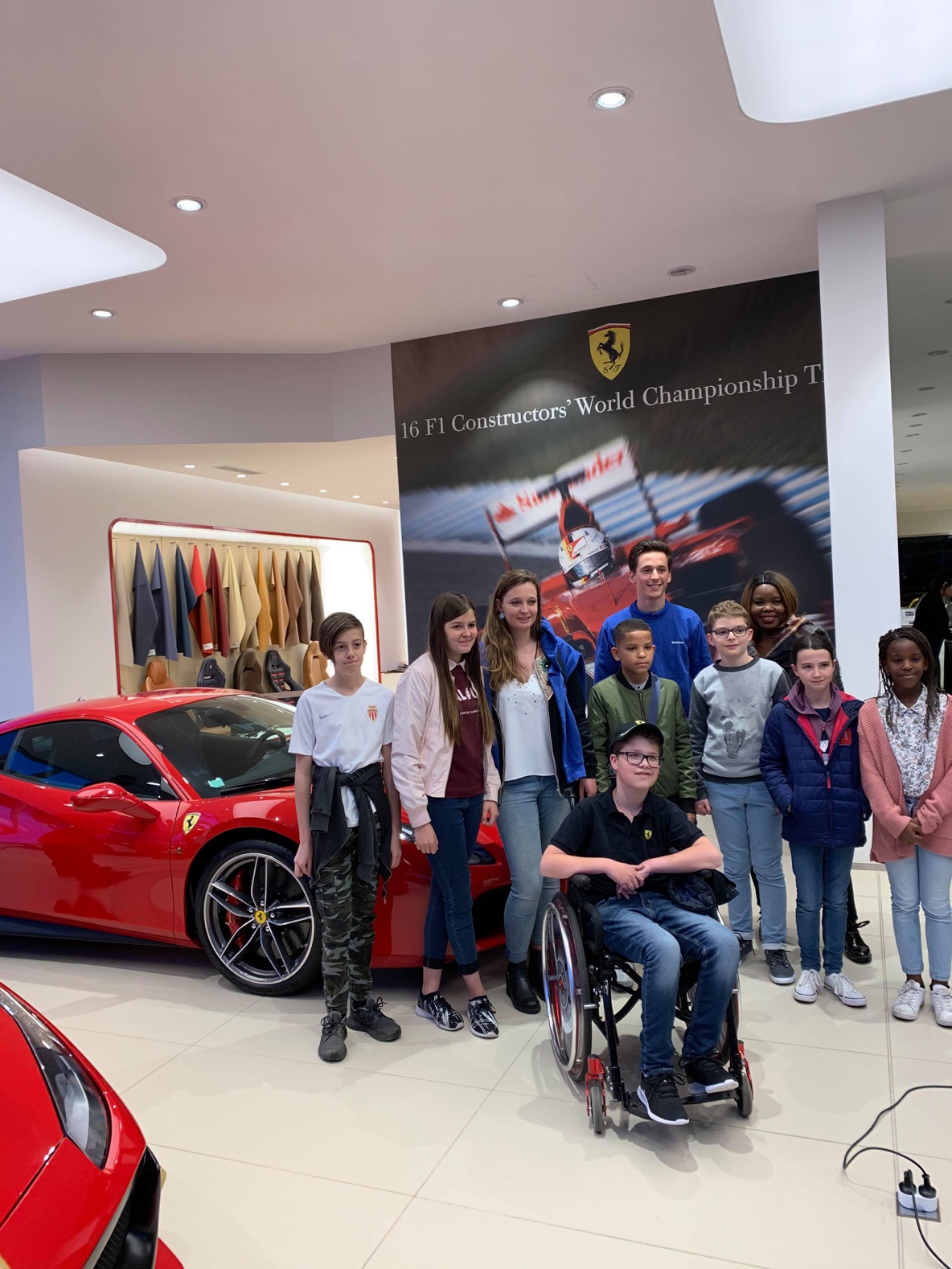 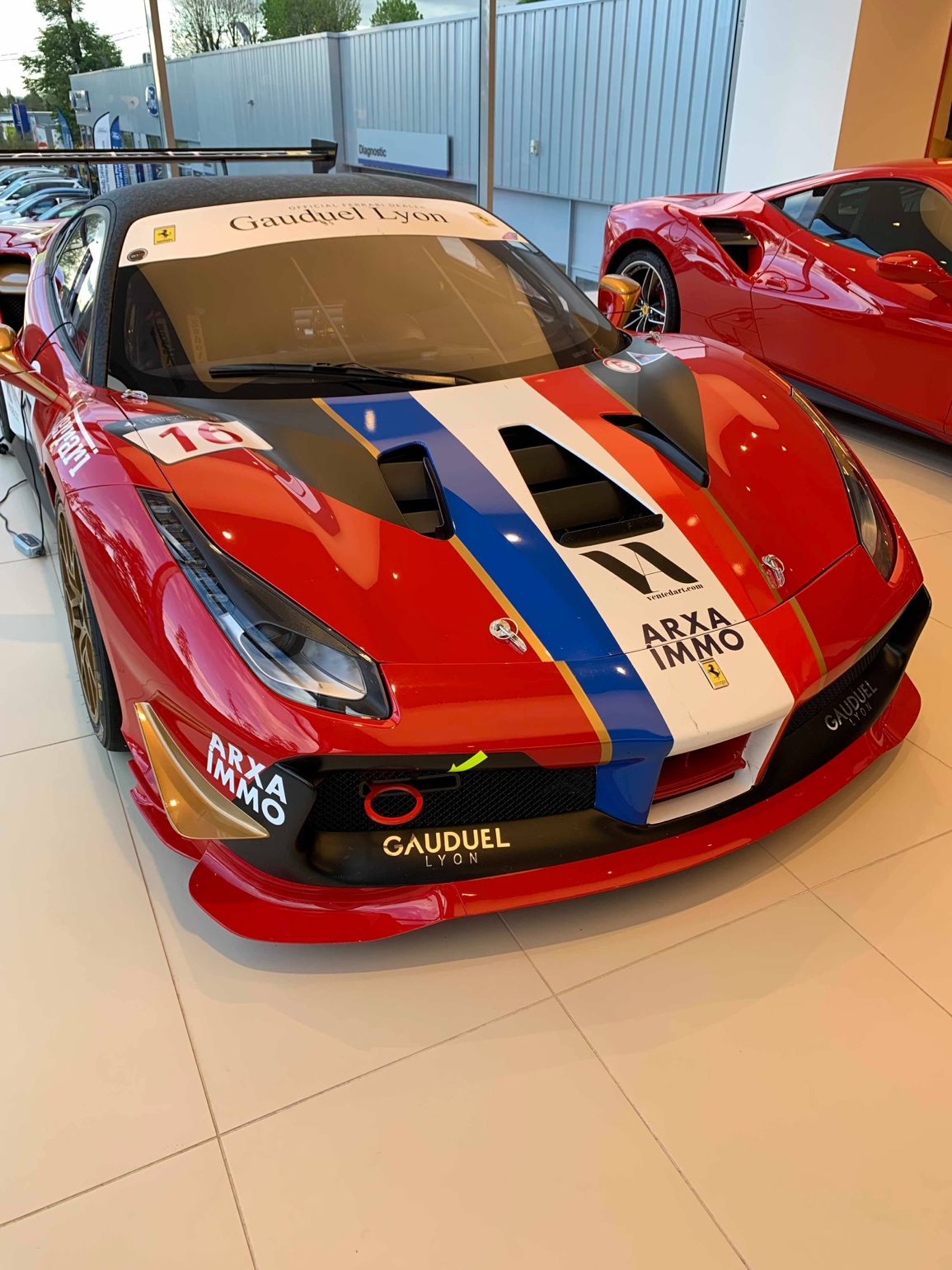 